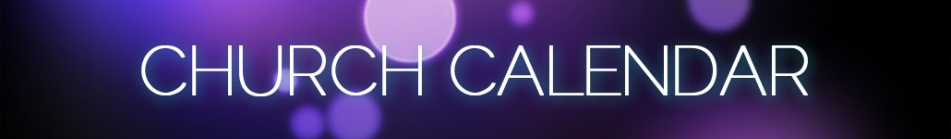 Niagara Alliance Church Events Summer Breakout Dates:	July 21st, August 25th  Trunk Sale/Car Wash: Save the date! The second annual trunk sale and car wash is scheduled for July 26th & 27th. More details coming soon.  Save The Date: The Wheatfield Family Picnic will be held this year on Sunday August 18th. Refugee Ministry Opportunity:  World Refugee Day is Sunday June 30th at LaSalle Park, Buffalo NY from 1pm-4pm. Volunteers are needed for face painting, soccer and kids activities. If you’re interested in participating this year please contact Alex Liloia-Bishop (aliloia@buffalo.edu) to sign up. Niagara Alliance Church Events Summer Breakout Dates:	July 21st, August 25th  Trunk Sale/Car Wash: Save the date! The second annual trunk sale and car wash is scheduled for July 26th & 27th. More details coming soon.  Save The Date: The Wheatfield Family Picnic will be held this year on Sunday August 18th. Refugee Ministry Opportunity:  World Refugee Day is Sunday June 30th at LaSalle Park, Buffalo NY from 1pm-4pm. Volunteers are needed for face painting, soccer and kids activities. If you’re interested in participating this year please contact Alex Liloia-Bishop (aliloia@buffalo.edu) to sign up. Breakout:  Men’s & Women’s Bible Study,Kingdom Kids and Youth GroupTonightfrom 6-7:30pmMinistry Board MeetingTuesday July 18th at 6pmElders MeetingThursday July 25th at 6pmAdult Supper Fellowship Monday June 10th at 6pmNGRMFriday June 28th   at 5pmBreakout:  Men’s & Women’s Bible Study,Kingdom Kids and Youth GroupTonightfrom 6-7:30pmMinistry Board MeetingTuesday July 18th at 6pmElders MeetingThursday July 25th at 6pmAdult Supper Fellowship Monday June 10th at 6pmNGRMFriday June 28th   at 5pm